Rédiger un article sur la sortie théâtre pour le site du L.P.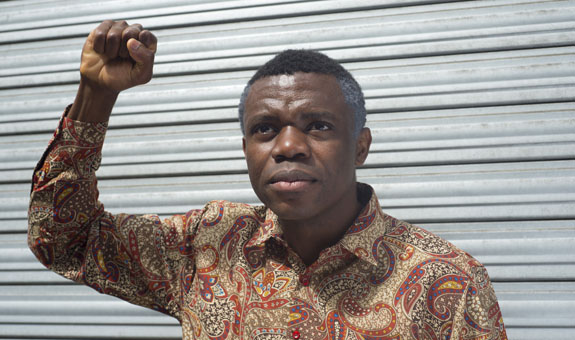 On 27th February 2018, from 2 p.m. to 4 p.m, we went to the “Théâtre des Feuillants”, rue Condorcet, in Dijon for one hour and a half. We were 3 classes(2LOG; 2M.S.; 2SN) and 4 accompanying persons= Mrs Grateau; Mrs Naret; Mrs Gorichon; Mrs DIn the play entitled « Prisoner46664, Nelson Mandela », there were 5 actors  and the main character was Nelson Mandela. The music composer was Elisa Le Cam and the text writer was Sam Pinnell.The music was composed by Elisa Le Cam.Here is  a summary of the play, in a context of segregation, racism, Apartheid. This play talks about Nelson Mandela’s life.The different periods of Mandela’s life were: _ when he went to school and changed his name into Nelson; _ when he was a student in law/ when he was a lawyer; _ when he fought against segregation; _ he spent 27 years in prison; he loved Winnie= he was in love with Winnie= he married Winnie= he was married to WinnieHis friend was Walter Sisulu= he became friend with Walter.He became president of South Africa when he left the prison. He died in 2013 aged 95 (years old)The key pictures were: violent and murderous demonstrations.The goal of this play was to present Mandela’s life; to do English in another wayI think it is very good but I don’t like it because I didn’t understand everything. It was very interesting because it talked about Mandela’s life, racism and segregation.